НАКАЗ28.03.2017    				№  83Про підсумки проведення VІІ відкритих міських змагань з технічного моделювання серед учнів молодшого шкільного віку На виконання наказу Департаменту освіти Харківської міської ради від 24.02.2017 № 43 «Про проведення VІІ відкритих міських змагань з технічного моделювання серед учнів молодшого шкільного віку» 25 березня 2017 року оргкомітетом проведено відкриті міські змагання з технічного моделювання серед учнів молодшого шкільного віку.Відповідно до Умов проведення відкритих міських змагань з технічного моделювання серед учнів молодшого шкільного віку та на підставі рішення журі змагань (копія протоколу від 25.03.2017 додається)НАКАЗУЮ:Визнати переможцями змагань у командному заліку та нагородити:1.1. Дипломом І ступеня команду № 1 Станції юних техніків № 3 Харківської міської ради.1.2. Дипломом ІІ ступеня команду № 2 Станції юних техніків № 3 Харківської міської ради.1.3. Дипломом ІІІ ступеня команду станції юних техніків № 2 Харківської міської ради.Визнати переможцями змагань в особистому заліку та нагородити:2.1. Дипломами І ступеня:Лобанова Андрія, вихованця гуртка «Початкове технічне моделювання» Станції юних техніків № 3 Харківської міської ради;Ткалича Данила, вихованця гуртка «Початкове технічне моделювання» Станції юних техніків № 3 Харківської міської ради.2.2. Дипломами ІІ ступеня:Авілова Іллю, вихованця гуртка «Судномеделюваня» Станції юних техніків № 3 Харківської міської ради;Волкова Матвія, вихованця гуртка «Судномеделюваня» Станції юних техніків № 3 Харківської міської ради.2.3. Дипломами ІІІ ступеня:Євсюкову Анастасію, вихованку гуртка «Початкове технічне моделювання» Станції юних техніків №1 Харківської міської ради;Багнюк Катерину, вихованку гуртка «Технічний дизайн» Станції юних техніків №2 Харківської міської ради;Кузьменко Уляну, вихованку гуртка «Моделювання іграшок-сувенірів» Станції юних техніків №5 Харківської міської ради;Кондратюка Павла, вихованця гуртка «Початкове технічне моделювання» Центру дитячої та юнацької творчості №6 Харківської міської ради;Лещенко Амалію, вихованку гуртка «Початкове технічне моделювання» Харківського Палацу дитячої та юнацької творчості Харківської міської ради Харківської області.Нагородити дипломами учасника команди:Станції юних техніків № 1 Харківської міської ради (команди №№ 1,2);Станції юних техніків № 5 Харківської міської ради;Центру дитячої та юнацької творчості № 1 Харківської міської ради (команди №№ 1,2)Центру дитячої та юнацької творчості № 6 Харківської міської ради (команди №1,2);Харківського дитячо-юнацького клубу моряків Харківської міської ради Харківської області;Харківського Палацу дитячої та юнацької творчості Харківської міської ради Харківської області.Управлінням освіти адміністрацій районів Харківської міської ради, директору Харківського Палацу дитячої та юнацької творчості Харківської міської ради Харківської області Боровській С.В. проаналізувати результати участі вихованців позашкільних навчальних закладів району у VІІ відкритих міських змаганнях з технічного моделювання серед учнів молодшого шкільного віку і довести інформацію про підсумки змагань до відома керівників підпорядкованих позашкільних навчальних закладів.                                                                                      До 05.04.2017Інженеру з інформаційно-методичного та технічного забезпечення Науково-методичного педагогічного центру Войтенку Є.О. розмістити цей наказ на сайті Департаменту освіти.                                                                                      До 31.03.20176. Контроль за виконанням цього наказу покласти на заступника директора Департаменту освіти Віцько О.В.Директор Департаменту освіти                                    О.І.ДеменкоЗ наказом ознайомлені:Віцько О.В.Войтенко Є.О.Дзюба Т.В. 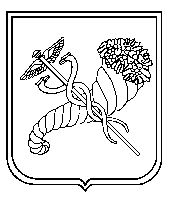 